§4317.  Use of potential resourcesAn applicant or recipient must make a good faith effort to secure any potential resource that may be available, including, but not limited to, any state or federal assistance program, employment benefits, governmental or private pension programs, available trust funds, support from legally liable relatives, child-support payments and jointly held resources where the applicant or recipient share may be available to the individual. Assistance may not be withheld pending receipt of such resource as long as application has been made or good faith effort is being made to secure the resource.  [PL 1993, c. 410, Pt. AAA, §11 (AMD).]An individual applying for or receiving assistance due to a disability must make a good faith effort to make use of any medical and rehabilitative resources that may be recommended by a physician, psychologist or other professional retraining or rehabilitation specialist that are available without financial burden and would not constitute further physical risk to the individual.  [PL 1993, c. 410, Pt. AAA, §11 (AMD).]An applicant who refuses to utilize potential resources without just cause, after receiving a written 7-day notice, is disqualified from receiving assistance until the applicant has made a good faith effort to secure the resource.  [PL 1993, c. 410, Pt. AAA, §11 (AMD).]An applicant who forfeits receipt of or causes reduction in benefits from another public assistance program because of fraud, misrepresentation or a knowing or intentional violation of program rules or a refusal to comply with program rules without just cause is not eligible to receive general assistance to replace the forfeited assistance for the duration of the forfeiture.  [PL 1993, c. 410, Pt. AAA, §11 (AMD).]An applicant who is found to be ineligible for unemployment compensation benefits because of a finding of fraud by the Department of Labor pursuant to Title 26, section 1051, subsection 1 is ineligible to receive general assistance to replace the forfeited unemployment compensation benefits for the duration of the forfeiture established by the Department of Labor.  [PL 2013, c. 368, Pt. OO, §12 (NEW).]SECTION HISTORYPL 1983, c. 577, §1 (NEW). PL 1993, c. 410, §AAA11 (AMD). PL 2013, c. 368, Pt. OO, §12 (AMD). The State of Maine claims a copyright in its codified statutes. If you intend to republish this material, we require that you include the following disclaimer in your publication:All copyrights and other rights to statutory text are reserved by the State of Maine. The text included in this publication reflects changes made through the First Regular and First Special Session of the 131st Maine Legislature and is current through November 1, 2023
                    . The text is subject to change without notice. It is a version that has not been officially certified by the Secretary of State. Refer to the Maine Revised Statutes Annotated and supplements for certified text.
                The Office of the Revisor of Statutes also requests that you send us one copy of any statutory publication you may produce. Our goal is not to restrict publishing activity, but to keep track of who is publishing what, to identify any needless duplication and to preserve the State's copyright rights.PLEASE NOTE: The Revisor's Office cannot perform research for or provide legal advice or interpretation of Maine law to the public. If you need legal assistance, please contact a qualified attorney.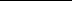 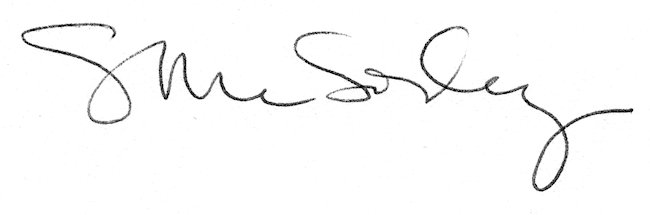 